LES NOUVELLES NUMERIQUES                                                   de DIALOGUE-AUTISMEN° 38 : DECEMBRE 2018Nous luttons pour le respect des droits des autistesDIALOGUE-AUTISMEFormation, information et rechercheAssociation « loi 1901 », Membre du Conseil d’Administration d’Autisme EuropeMembre affilié d’Autisme France BP 248 45162 OLIVET Cedex Tél/Fax : 02.38.66.34.75 & 06 23 13 15 83 . E-mail : dialogue-autisme@voila.frhttp://www.dialogueautisme.orgAdhérez et faites adhérer à Dialogue-Autisme : nous avons besoin de votre soutien !Adhérer c'est nous permettre de vous défendre, de vous représenter auprès des tutelles, d’Autisme France, d’Autisme Europe, de siéger dans les commissions où se jouent les droits des personnes handicapées et surtout autistes, de nous déplacer pour faire entendre vos demandes.Vous pouvez télécharger le bulletin d’adhésion : www.dialogueautisme.com! ALLEZ VISITER NOTRE SITE : www.dialogueautisme.com ! En rouge, et en bleu, les immanquables, à lire absolument !BONNE ET HEUREUSE ANNEE 2019 DIALOGUE-AUTISMESOINS DENTAIRES POUR PERSONNES AUTISTES A ORLEANSL’unité d’odontologie est située dans le bâtiment du SAMU sur le site de ’unité est placée sous la responsabilité de madame le docteur GALLAZZINI, chirurgien - dentiste, spécialiste en médecine bucco-dentaire (enfants en bas âge et patients de tous âges porteurs de handicap), assistée du Dr Chollet dans la prise en charge des jeunes enfants. Ce cabinet dentaire est équipé de 4 salles de soins : 1 allouée à cette prise en charge spécifique et 3 dans lesquelles seront soignées toutes les personnes ayant besoin de soins dentaires ou de réhabilitation prothétique. Ouverture du lundi au vendredi de 9h à 16h30. Prise de rendez-vous au : 02 38 74 47 22.L’espace accompagnants du site autisme.gouv.fr est ouvert, ainsi que la nouvelle page vidéothèque.  Http://handicap.gouv.fr/  Le congrès Autisme Europe 2019 est organisé par Autisme France et aura lieu à Nice du 13 au 15 septembre. Un appel à contribution (call for abstract) vient d’être lancé, et sera clos le 31 janvier 2019. Les professionnels, associations, personnes autistes, de tous horizons sont invités à déposer un résumé (abstract) tant pour communiquer des résultats de recherche que des actions innovantes. Les inscriptions sont ouvertes et vous pouvez profiter dès maintenant du tarif réduit «very early bird ».  Le site internet du congrès :http://www.autismeurope.org/fr/blog/2018/11/05/12e-congres-internationale-dae-la-soumission-des-resumes-et-les-inscriptions-sont-maintenant-ouvertes/Une quarantaine de représentants de 18 pays réunis à Bruxelles pour le Conseil d’Administration d’AE.Dialogue-Autisme y était : Jacqueline Mansourian, comme représentante, Michel Robert comme observateur.http://www.autismeurope.org/fr/blog/2018/12/03/une-quarantaine-de-representants-de-18-pays-reunis-a-bruxelles-pour-le-conseil-dadministration-dae/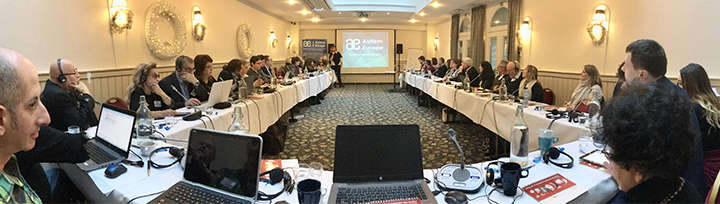 HANDICAPPolitique du handicap : 2018, la confiance détruitehttps://www.faire-face.fr/2018/12/28/2018-handicap-bilan-defiance/?fbclid=IwAR1T6dStYplIKomxyVTroty9v-Ms5I_bHK-4HNXGYw6AU3KVVI6WANAKJqMDécret du 27 décembre 2018 relatif à l'allocation d'éducation de l'enfant handicapéhttps://www.legifrance.gouv.fr/affichTexte.do;jsessionid=13E1C0F7D54B0510AF70240E33FFA0DD.tplgfr21s_2?cidTexte=JORFTEXT000037879836Décret n° 2018-1297 du 28 décembre 2018 relatif au parcours de bilan et intervention précoce pour les troubles du neurodéveloppementhttps://www.legifrance.gouv.fr/affichTexte.do;jsessionid=13E1C0F7D54B0510AF70240E33FFA0DD.tplgfr21s_2?cidTexte=JORFTEXT000037879879Le Conseil constitutionnel rétablit l'indexation des prestations sociales pour 2020https://www.lesechos.fr/economie-france/social/0600391885888-le-conseil-constitutionnel-retablit-lindexation-des-prestations-sociales-pour-2020-2232052.phpLes personnes accueillies dans les établissements et services médico-sociaux pour enfants ou adultes handicapés en 2014 - Résultats de l’enquête ES-Handicap 2014https://drees.solidarites-sante.gouv.fr/etudes-et-statistiques/publications/les-dossiers-de-la-drees/article/les-personnes-accueillies-dans-les-etablissements-et-services-medico-sociauxAssistant projet de vie : nouveau métier dédié au handicap ?https://informations.handicap.fr/a-assistant-projet-vie-klesia-11036.phpUne régression spectaculaire des droits des personnes handicapées dans les procédures de recours contre les décisions MDPHhttp://www.autisme-france.fr/offres/doc_inline_src/577/regression_des_droits_des_personnes_handicapees_dans_les_procedures_de_recours_contre_les_decisions_MDPH.pdfLes AESH - Accompagnants des Élevés en Situation de Handicap shttp://scolaritepartenariat.chez-alice.fr/page803.htmUnités d’Enseignement Elémentaire Autismhttp://circulaire.legifrance.gouv.fr/pdf/2018/08/cir_43887.pdfPour rappel octobre 2017 -> Selon la rapporteuse de l'Onu, l'État français doit fermer progressivement tous les établissementshttp://autismania.fr/selon-la-rapporteuse-de-lonu-letat-francais-doit-fermer-progressivement-tous-les-etablissements/Défenseur des Droits : les enfants handicapés au cœur des préoccupationshttps://informations.handicap.fr/a-rapport-ddd-enfants-handicapes-11315.phpAESH : Comment réduire une profession en devenir à de l’esclavage moderne ?https://blogs.mediapart.fr/helene-elouard/blog/181118/aesh-comment-reduire-une-profession-en-devenir-de-l-esclavage-moderneLe Fonds national d'accessibilité aux oublietteshttps://informations.handicap.fr/a-fnau-fonds-adap-supression-11307.phpL’Allocation aux adultes handicapés passe à 860 € par moishttp://leparticulier.lefigaro.fr/article/l-allocation-aux-adultes-handicapes-passe-a-860-eur-par-mois/Sophie Cluzel : «On ne devra plus prouver tous les 4 ans qu’on est handicapé !»http://www.leparisien.fr/societe/sophie-cluzel-on-ne-devra-plus-prouver-tous-les-4-ans-qu-on-est-handicape-25-10-2018-7927590.phpEducation : «La loi sur le handicap de 2005 est un infâme bricolage»http://www.leparisien.fr/societe/education-la-loi-sur-le-handicap-de-2005-est-un-infame-bricolage-14-10-2018-7918455.phpLa France méprise la convention de l’Onu pour les droits des personnes handicapéeshttps://www.faire-face.fr/2018/10/08/france-meprise-convention-droits-handicap/Sophie Cluzel : « Les personnes en situation de handicap ont un vrai besoin d'accès aux soins »https://www.lequotidiendumedecin.fr/actualites/evenement/2018/09/13/entretien-avec-la-secretaire-detat-chargee-des-personnes-handicapees_860797Parent d'enfant handicapé : que faire devant un signalement abusif ?https://hizy.org/fr/demarches/faire-respecter-ses-droits-allocations-emploi-ecole/signalement-abusif-faireVers une crise de logements programmée pour les personnes âgées et handicapéeshttps://www.lagazettedescommunes.com/578442/vers-une-crise-de-logement-programmee-pour-les-personnes-agees-et-handicapees/Sophie Cluzel : sur le handicap, "il nous faut donner ​des preuves aux familles"https://www.lanouvellerepublique.fr/indre-et-loire/commune/chateau-renault/sophie-cluzel-il-nous-faut-donner-des-preuves-aux-famillesAutismE et SCIENCESDéfinition de l'autisme - Dictionnaire médical de l'Académie de Médecine - Version 2018http://scolaritepartenariat.chez-alice.fr/page188.htmCatherine Barthélémy, membre de l'Académie de Médecine, a obtenu la modification de la définition de l'autismehttp://www.academie-medecine.fr/wp-content/uploads/2013/03/2009.2.pdfLes différences de langage sous-tendent des sous-groupes distincts dans l'autismehttps://blogs.mediapart.fr/jean-vincot/blog/071118/les-differences-de-langage-sous-tendent-des-sous-groupes-distincts-dans-lautismeUne grande étude danoise révèle que la prévalence de l'autisme augmente avec l’Agehttps://blogs.mediapart.fr/jean-vincot/blog/071118/une-grande-etude-danoise-revele-que-la-prevalence-de-lautisme-augmente-avec-lageÉtude : aucun lien établi entre le vaccin TDCA et l’autismehttps://www.sciencesetavenir.fr/sante/autisme-et-vaccin-decidement-aucun-lien-de-cause-a-effet_28893La génétique joue un rôle énorme dans l'autisme, selon une grande étudehttps://blogs.mediapart.fr/jean-vincot/blog/221018/la-genetique-joue-un-role-enorme-dans-lautisme-selon-une-grande-etudeAutism prevalence now 1 in 40 us kids, study estimateshttps://edition.cnn.com/Livre blanc scientifique et international des troubles du spectre autistique (tsa) - 2018http://dupuiselise.canalblog.com/archives/2018/11/23/36890282.htmlDes chercheurs de l'université de TEL-AVIV développent un traitement pour la prévention de l'autismehttp://siliconwadi.fr/22045/autisme-mise-au-point-dun-traitement-prometteur-en-israelTroubles du spectre de l'autisme : une étude d’imagerie cérébrale inédite semble remettre en cause le modèle théorique dominanthttps://presse.inserm.fr/troubles-du-spectre-de-lautisme-une-etude-dimagerie-cerebrale-inedite-semble-remettre-en-cause-le-modele-theorique-dominant/32971/Autisme : la stigmatisation sociale contribue a une mauvaise sante mentalehttps://www.topsante.com/medecine/psycho/autisme/autisme-la-stigmatisation-en-cause-dans-la-mauvaise-sante-mentale-des-malades-628785AUTISMEHausse des gestes violents dans des résidences pour autistes et déficients intellectuelshttps://ici.radio-canada.ca/nouvelle/1123622/hausse-incidents-violents-residences-autistes-deficient-intellectuel-securite-employes« LA DIVERSITÉ DANS L’AUTISME » 28/09 interviews de J. Schovanec et N. Pedemontehttps://blogs.mediapart.fr/jean-vincot/blog/150918/la-diversite-dans-l-autisme-2809-interviews-de-j-schovanec-et-n-pedemonteLes hallucinations sont anormalement courantes chez les adultes avec autismehttps://blogs.mediapart.fr/jean-vincot/blog/120918/les-hallucinations-sont-anormalement-courantes-chez-les-adultes-avec-autismeCompte rendu du colloque consacré à l'employabilité des personnes autistes Asperger au sein Ministère des Arméeshttp://www.fiphfp.fr/Au-service-des-employeurs/Actualites-employeurs/Ministere-des-Armees-Une-matinee-dediee-a-l-employabilite-des-personnes-autistes-AspergerLes parents d'enfants autistes : attentes, implication et difficultéshttp://comprendrelautisme.com/les-acteurs/les-parents-denfants-autistes/Une grève de la faim pour mieux soutenir son fils autistehttps://www.letelegramme.fr/finistere/morlaix/une-greve-de-la-faim-pour-mieux-soutenir-son-fils-autiste-05-11-2018-12125232.phpAutistes " asperger " : des talents aujourd'hui convoiteshttps://business.lesechos.fr/directions-numeriques/metier-et-carriere/profils/0600136699668-autistes-asperger-des-talents-aujourd-hui-convoites-324993.phpPour rappel -> mettons fin a 30 ans de rumeurs sur l'autisme, pour enfin s'attaquer aux vrais problèmeshttps://nortonsafe.search.ask.com/web?q=pour%20rappel%20-%3e%20mettons%20fin%20%c3%a0%2030%20ans%20de%20rumeurs%20sur%20l%27autisme,%20pour%20enfin%20s%27attaquer%20aux%20vrais%20probl%c3%a8mes&hp=0&year=2015&installstatus=updated&schemaver=1.0.0.0&os=windows&geo=fr&schemacat=sbu_w&ssdcat=321&dsp=0&3in1=0&showuninstallsurvey=1&locale=fr_fr&machinelocation=84&version=22.16.2.22&templatecat=sbu_w_1000_5039_n360_esd_2&sw=0&vendortesteligible=no&tb=2&osvers=10.0&vendor=none&vendorsrc=chrome&olpchannel=sesd&installsource=direct&source=direct&o=apn12174&prt=ngc&ver=3.3.0.4&tpr=111&chn=1000&guid=8d6bbf01-8d3c-414e-9f9d-85cec03d8d91&doi=2018-12-24Témoignage -> L’inclusion d’élèves autistes en Belgique : analyse d’une réussitehttps://ecole-et-handicap.fr/temoignage-inclusion-eleves-autistes/Autistes, ils vivent autonomes : une 1ère en France ?https://informations.handicap.fr/a-habitat-partage-personnes-autistes-11326.phpPetite chronique littéraire de La marquise aux pieds-nushttp://dupuiselise.canalblog.com/archives/2018/12/25/36968040.htmlLa tour d’ivoire hospitalo-universitairehttps://www.politis.fr/blogs/2018/12/la-tour-divoire-hospitalo-universitaire-34343/3e RV pour le conseil national de l'autisme : ça avance ?https://informations.handicap.fr/a-conseil-national-autisme-troisieme-11417.phpLa qualité de vie des adultes autistes : a la recherche de ce qui compte vraimenthttp://grouperechercheautismemontreal.ca/SurLeSpectre/CIUSSS_Magazine_hiver%202018_FR_pp_LR.pdfLa musique améliore la communication sociale chez les enfants autisteshttps://www.techno-science.net/actualite/musique-ameliore-communication-sociale-chez-enfants-autistes-N17926.html?fbclid=IwAR137tVMSCI3ag95ZFpkmeN90k9cTTxI9ck7ziWelmK3Zr7R4-nzq0xD_NU#.W_z6emVF_u4.facebookSuivant une étude, le risque d'obésité est en rapport avec la sévérité de l'autismehttps://blogs.mediapart.fr/jean-vincot/blog/271118/suivant-une-etude-le-risque-dobesite-est-en-rapport-avec-la-severite-de-lautismeComment l'histoire a oublié la femme qui a défini l'autisme - Grounia Soukharevahttps://blogs.mediapart.fr/jean-vincot/blog/101118/comment-lhistoire-oublie-la-femme-qui-defini-lautisme-grounia-soukharevaBon courage Madame.. - retour sur le diagnostic d'autisme et ses aporieshttps://blogs.mediapart.fr/gilles-bouquerel/blog/031218/bon-courage-madame-retour-sur-le-diagnostic-dautisme-et-ses-aporiesLimousin : Une île au large de l’espoir va-t-elle sombrer ? Histoire de notre combathttps://blogs.mediapart.fr/jean-vincot/blog/041118/limousin-une-ile-au-large-de-l-espoir-va-t-elle-sombrer-histoire-de-notre-combatL'Autisme est une idée 12 : Le Casse-tête de l'Autisme par Berend Verhoeffhttps://blogs.mediapart.fr/gilles-bouquerel/blog/020918/lautisme-est-une-idee-12-le-casse-tete-de-lautisme-par-berend-verhoeffL'Autisme est une idée 13 : Chasing Rainbows - Théorie Aveuglante ?https://blogs.mediapart.fr/gilles-bouquerel/blog/291018/lautisme-est-une-idee-13-chasing-rainbows-theorie-aveuglanteLe système de santé est défaillant pour les adultes autisteshttps://blogs.mediapart.fr/jean-vincot/blog/290818/le-systeme-de-sante-est-defaillant-pour-les-adultes-autistesAutisme : comment veiller sur la santé des enfants qui ne parlent pas, par Djea Saravanehttps://theconversation.com/autisme-comment-veiller-sur-la-sante-des-enfants-qui-ne-parlent-pas-96966Autisme - HP, suicide : sondage Asperansa ; Extrait de l'étude d’Amélie TSAAG VARLEN sur le sondage d'Asperansa : questions concernant l’hospitalisation en HP, la dépression et les idées suicidaires.https://blogs.mediapart.fr/jean-vincot/blog/280818/autisme-hp-suicide-sondage-asperansaLes problèmes sociaux courants dans l'autisme augmentent le risque suicidaire Suicides et automutilations sont plus fréquents chez les personnes autistes, adolescents comme adultes. L’absence de soutien social, le harcèlement peuvent être des facteurs : il n'y a pas que la dépression.https://blogs.mediapart.fr/jean-vincot/blog/310718/les-problemes-sociaux-courants-dans-lautisme-augmentent-le-risque-suicidairePourquoi nous avons besoin d'outils pour la dépression chez les personnes autisteshttps://blogs.mediapart.fr/jean-vincot/blog/100818/pourquoi-nous-avons-besoin-doutils-pour-la-depression-chez-les-personnes-autistesFin de partie pour le packing dans l’autisme« En dépit des grandes phrases alambiquées sur les angoisses archaïques demantelantes des autistes, et leur besoin de contenance de leurs enveloppes corporelles et psychiques, l’étude de DELION et coll. (2018) montre que le packing, ou enveloppement humide froid, n’a pas plus d’effet sur l’état des patients qu’un enveloppement sec qui, lui, n’a pas d’autre rationnel que celui de la contention.Compte tenu de l’absence de taille d’effet suggestive de la moindre tendance, il n’y a pas lieu de mener de nouveaux essais cliniques sur le packing avec un effectif plus important (qui serait de toute façon encore plus difficile a réunir).La pratique du packing pour l’autisme doit donc maintenant cesser, ainsi que le recommandait la has en 2012 et que l’impose la circulaire du 22 avril 2016 sur le financement des établissements médico-sociaux ».Il n’y a donc plus aucune justification a la persistance de formations au packing pour les psychiatres, les psychologues, les psychomotriciens ou les infirmiers, qui soient financées sur fonds publics (dans les instituts de formation ou via le DPC) ».http://www.scilogs.fr/ramus-meninges/fin-de-partie-pour-le-packing-dans-lautisme/Autisme : Asperger, l'histoire Intentionelle et l'histoire Fortuite.https://blogs.mediapart.fr/gilles-bouquerel/blog/080818/autisme-asperger-lhistoire-intentionelle-et-lhistoire-fortuiteGood doctor, atypical, on the spectrum : les series traitent (enfin) de l’autismehttps://www.neonmag.fr/good-doctor-atypical-spectrum-les-series-traitent-enfin-de-lautisme-516439.htmlArrêté du 20 juillet 2018 portant nomination des membres du conseil national des troubles du spectre autistique et des troubles du neurodéveloppementhttps://www.legifrance.gouv.fr/affichtexte.do?cidtexte=jorftext000037235535AUTISME EUROPEUne formation sur l’autisme bientôt obligatoire pour le personnel de santé britanniquehttp://www.autismeurope.org/fr/blog/2018/12/18/une-formation-sur-lautisme-bientot-obligatoire-pour-le-personnel-de-sante-britannique/Train-ASD entend développer une formation européenne sur les systèmes de communication alternatifshttp://www.autismeurope.org/fr/blog/2018/12/14/train-asd-entend-developper-une-formation-europeenne-sur-les-systemes-de-communication-alternatifs/Les personnes handicapées réclament une Stratégie européenne du handicap qui ne laisse personne de côtéhttp://www.autismeurope.org/fr/blog/2018/12/04/les-personnes-handicapees-reclament-une-strategie-europeenne-du-handicap-qui-ne-laisse-personne-de-cote/Le projet ChildIN dispensera une formation sur l’autisme aux assistantes maternelles en Europehttp://www.autismeurope.org/fr/blog/2018/11/16/le-projet-childin-dispensera-une-formation-sur-lautisme-aux-assistantes-maternelles-en-europe/AE présente une formation destinée à tous les professionnels travaillant auprès des personnes autisteshttp://www.autismeurope.org/fr/blog/2018/11/13/ae-presente-une-formation-destinee-a-tous-les-professionnels-travaillant-aupres-des-personnes-autistes/AE appelle à l’adoption d’une stratégie européenne de l’autisme holistiquehttp://www.autismeurope.org/fr/blog/2018/09/26/ae-appelle-a-ladoption-dune-strategie-europeenne-de-lautisme-holistique/AE partenaire d’un réseau de recherche pour concevoir des approches de médecine personnaliséehttp://www.autismeurope.org/fr/blog/2018/07/12/ae-partenaire-dun-nouveau-reseau-de-recherche-pour-concevoir-des-approches-de-medecine-personnalisee/FORMATIONS, COLLOQUES, CONGRES10th Anniversary Autism Professionals Conference; Birmingham, UK07/03/2019 @ 8 h 00 min - 08/03/2019 @ 17 h 00 minhttp://www.autismeurope.org/fr/blog/2018/12/06/consultez-notre-calendrier-devenements/12e Congrès Internationale d’AE: La soumission des résumés et les inscriptions sont maintenant ouvertes http://www.autismeurope.org/fr/blog/2018/11/05/12e-congres-internationale-dae-la-soumission-des-resumes-et-les-inscriptions-sont-maintenant-ouvertes/Sur le site Enfant différent : Ce qu’il faut savoir sur le dossier MDPH (le dossier, le projet de vie, le certificat médical, le suivi du dossier, les décisions et notifications), écrit par l’Association Une souris verte : http://www.enfant-different.org/mdph/dossier-mdphSur le site spectre de l’autisme, Supports à pictogrammes pour routines quotidienneshttp://spectredelautisme.com/materiel-imprimable/supports-pour-routines-quotidiennes/Sur le blog de Dix mois, Le roi du bon comportement : fiches pour la gestion du comportement à téléchargerhttp://www.dixmois.fr/le-roi-du-bon-comportement-a47972656/La roue des émotions : un outil d’intelligence émotionnelle et de non-violence pour les enfantshttp://apprendreaeduquer.fr/roue-des-emotions-enfants/Sur le blog "Je suis un As" : Comment agir sur les stéréotypies tout en améliorant la qualité de vie de votre enfanthttps://www.jesuis1as.com/comment-agir-sur-les-stereotypies-tout-en-ameliorant-la-qualite-de-vie-de-votre-enfant/NOUVEAUTESEnfants autistes : Des vidéos pour soutenir les parents https://www.handirect.fr/enfants-autistes-videos-pour-les-parents/« La carpe », l’autisme autrement ; « La carpe » est un roman narré par un enfant autiste qui découvre un monde parallèle. C’est à la fois un livre d’aventure et de formation avec une dimension philosophique et une réflexion sociale à la portée d’un large public.http://www.autismeurope.org/fr/publications-d-autisme-europe/newsletter-2/bulletin-66-2016/la-carpe-l-autisme-autrement.htmlLES SITES UTILESFIRAH. Autisme et nouvelles technologies. Trucs et astuces issus des témoignages des parents, professionnels et enfants sur les usages numériques. 2018. 11p. http://www.firah.org/images/stories/TRUCS_ASTUCES.pdfGuide pour mieux accompagner et prendre en compte les Troubles du Spectre de l'Autisme (TSA)https://drive.google.com/file/d/12J1KzrK31TbfQ0UTEip3NrVvPJg1qc_l/viewVêtements et Autisme – Les difficultés rencontrées avec les vêtements par Aurélien D’Ignazio. 6 novembre 2017.http://www.psychomotricien-liberal.com/2017/11/06/difficulte-autistes-avec-vetements/Des ressources sur le site de Delphine Dechambre, ergothérapeute :http://delphinedechambre.fr/?p=641http://delphinedechambre.fr/?p=533Séquences d’aide à l’autonomie pour les personnes autistes, mises en ligne par l’Association Désir d'AILES (http://www.desir-dailes.org/) : - S’habiller en fonction de la météo : https://www.youtube.com/watch?v=IHJbw3X0V60- Emploi du temps : https://www.youtube.com/watch?v=qh3TQLkh61o- Habiller la poupée : https://www.youtube.com/watch?v=XLiULJ2oVyc- Le thermomètre : https://www.youtube.com/watch?v=NGDvaqQlxdQ - Train de la semaine : https://www.youtube.com/watch?v=LxhRurW1fEM De nombreuses ressources à découvrir dans la boîte à outils de l’association Désir d’AILES http://www.desir-dailes.org/outils-educatifs Comprendre les signaux sensoriels de votre enfanthttps://www.autisme.ch/autisme/autisme-pratique/aspects-sensorielsPour que le repas devienne une partie de plaisir !http://autisme-alimentation.fr/Tutoriels d’applicationshttp://www.cra-rhone-alpes.org/spip.php?rubrique239L’entreprise SwiftKey lance un clavier pour les personnes atteintes d’autisme En savoir plus sur http://www.phonandroid.com/swiftkey-symbols-clavier-pour-personnesatteintes-autisme.htmlABA : Vous trouverez dans cette rubrique divers documents à télécharger, des feuilles de travail, de cotation, etc.http://www.ba-eservice.info/#!tlchargements/c1dt0Guide de l'accessibilitéhttp://www.guide-de-l-accessibilite.org/“Applications-Autisme.com est une plateforme collaborative, lieu d’échanges et de partage, qui permet aux accompagnants et parents de personnes avec autisme de trouver les applications adaptées ”http://www.fondationorange.com/applications-autisme-comAFD : http://www.autismediffusion.com/Nouveauté AFD : http://www.autismediffusion.com/PBSCCatalog.asp ?ItmID=4278918EDI Formation : http://autismeformation.free.fr/Autisme Europe : http://www.autismeurope.org/INS-HEA : http://www.inshea.fr/Scolarité partenariat : http://scolaritepartenariat.chez-alice.fr/Autisme-France : http://autisme.france.free.fr/EGALITED : http://www.egalited.org/ARAPI :  arapi-autisme.orgAPIPA: http://www.asperger-integration.com/le-coin-des-aspies.htmlCollectif Autisme : http://www.collectif-autisme.org/scolarisation-education.htmlAutisme Information Science : blog d'information et de nouvelles scientifiques sur l'autismehttp://autisme-info.blogspot.fr/Une nouvelle chaine en ligne sur l’autisme recherche du contenuhttp://www.autismeurope.org/fr/publications-d-autisme-europe/newsletter-2/bulletin-55-2014-2/une-nouvelle-chaine-en-ligne-sur-l-autisme-recherche-du-contenu.htmlSite internet pour mieux connaître les applications disponibles pour personnes avec autismehttp://www.autismeurope.org/fr/publications-d-autisme-europe/newsletter-2/bulletin-55-2014-2/site-internet-pour-mieux-connaitre-les-applications-disponibles-pour-personnes-avec-autisme.htmlPRATIQUES, Materiels, magasinsDes activités Montessori proposée par Céline Alvarez sur son blog : fiches pratiques, vidéos autour des mathématiques, de la musique, de la lecture en suivant la pédagogie Montessori https://lamaternelledesenfants.wordpress.com/Les 10 applications Android pour améliorer le bien-être des enfants avec autisme :http://www.android-mt.com/news/applications-android-autisme-selec-31307Boîte à conseils pour les parents d’enfants ayant un trouble du spectre de l’autisme :https://papyrus.bib.umontreal.ca/xmlui/bitstream/handle/1866/10951/Livret1.pdfComment être un super copain sur le site d’Olivier Bourgueilhttp://www.aba-sd.info/application-des-prtNouveautés d’octobre 2014 du même site : grilles d’analyse fonctionnellehttp://www.aba-sd.info/analyses-fonctionnelles#grillesRessources pour les parentshttp://melaniebrunelle.ca/ressources-diverses/pour-les-parents/Description du spectre autistiquehttp://aqnp.ca/documentation/developpemental/le-spectre-autistique/Description du programme TEACCHhttp://www.agirpourlautisme.com/teacch?fb_action_ids=792089460850014&fb_action_types=og.likes&fb_source=other_multiline&action_object_map=%5B429145350565350%5D&action_type_map=%5B%22og.likes%22%5D&action_ref_map=%5B%5DBulletin électronique du CCC OCTOBRE 2014http://www.autismecentraal.be/docs/Bulletin_electronique/bulletin_electronique_octobre_2014(1).pdfJeux vidéo éducatifs en vue d’aider les personnes avec autisme à développer leurs aptitudes clé –TELECHARGEMENT GRATUIThttp://www.autismeurope.org/fr/publications-d-autisme-europe/newsletter-2/bulletin-55-2014-2/jeux-video-educatifs-en-vue-d-aider-les-personnes-avec-autisme-a-developper-leurs-aptitudes-cle-tele.htmlComment aider des enfants autistes avec les nouvelles technos ?http://www.educavox.fr/innovation/technologies/Comment-aider-des-enfants-autisteshttp://www.hoptoys.fr/Autisme-troubles-du-developpement-et-du-comportement-c-296_301.htmlBrainPOP Français est un site éducatif animé qui propose plusieurs centaines de films d'animation conformes aux programmes officiels et regroupés dans les catégories suivantes, http://www.brainpop.fr/support/about/http://www.stickerkid.com/fr/accessoires.htmlQuelques pictogrammes à utiliser pour le PECS, si vous êtes formés à cette méthode, classés par rubriques.http://www.senscommun.org/pictogrammes.htmlMatériels pédagogiques pour sensibiliser à l'autisme à l'école, classés par niveaux préscolaire, primaire et secondaire Sélection réalisée par  québécoise de l'autisme http://www.autisme.qc.ca/TED/la-boite-a-outils/intervention-education/sensibilisation-a-lecole.htmlNouveau répertoire en ligne d’applications pour l’autismehttp://www.autismeurope.org/fr/publications-d-autisme-europe/newsletter-2/bulletin-54/nouveau-repertoire-en-ligne-d-applications-pour-l-autisme.htmlConsulter le répertoire en lignehttp://www.autismspeaks.org/autism-appsOù ai-je mal ? Autisme Handicap Troubles de la communicationApplication pour Ipad et Androidhttp://www.informatique-education.fr/fr/catalogue/id-51-application-pour-tablettes-android-et-ipadDes outils pour travailler sur les émotions :http://enseignant-ados-autistes.over-blog.com/pages/Des_outils_pour_travailler_sur_les_emotions-4599314.htmlPictogrammes pour la classehttp://www.spsressources.ch/wordpress/?page_id=4154Nouvelle publication : Troubles de l’alimentation et handicap mental sévère :http://www.reseau-lucioles.org/Troubles-alimentation-pratiques.html5 applications pour les personnes handicapées :http://www.handicap-job.com/blog/2014/09/08/5-applications-personnes-handicapees/Activités pour enfants autisteshttp://www.autisme-aba.fr/activites.htmlFace à l’autisme : guide juridique et pratique :http://www.newspress.fr/communique_282222_6255_RSS-FR-CAT-202.aspxSur le site d’Alexandra Grévin, un certain nombre de décisions de justicehttp://www.alexandra-grevin.comConception - rédaction : Jacqueline MANSOURIAN-ROBERT, Michel ROBERTVous recevez Les Nouvelles Numériques de Dialogue-Autisme car votre email est référencé dans notre base de données. Conformément à la loi « informatique et  libertés » du 6 janvier 1978 modifiée en 2004, vous bénéficiez d'un droit d'accès et de rectification aux informations qui vous concernent.Si vous ne souhaitez plus recevoir cette lettre d'information, veuillez le faire savoir à l'adresse suivante : dialogueautisme@orange.fr